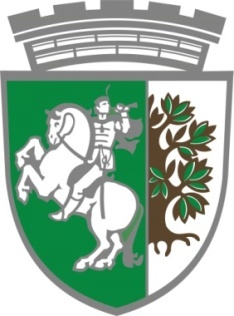 Изх. № ...................../.............................ДООБЩИНСКИ СЪВЕТС Л И В Е НП Р Е Д Л О Ж Е Н И ЕОт СТЕФАН РАДЕВ – КМЕТ НА ОБЩИНА СЛИВЕНОтносно:  Годишен отчет за изпълнението на бюджета община Сливен за 2019 г.През отчетният период дейността на общината беше насочена към осигуряване изпълнението на приоритетите, целите и мерките, заложени в програмата за икономическо развитие, плана за финансово оздравяване и ефективното управление на финансовите ресурси.Изпълнението на основните параметри на бюджета за 2019 г. се характеризира със следното: І. ПРИХОДИПостъпленията от приходи, общо са в размер на 96 568 714 лв., като уточнения годишен план за приходите е изпълнен 80 на сто при 79,4 на сто за 2018 г.1. Общински приходи.1.1. Годишният план за приходите от местни данъци е изпълнен на 104,3 на сто, като е отчетено увеличение спрямо 2018 г. с 8,8 на сто, в т.ч.:1.1.1. Данък върху недвижимите имоти: изпълнение на годишната задача 96,9 на сто, увеличение спрямо 2018 г. с 4,9 на сто. Събрани са вземания от предходни години в размер на 1 375 000 лв. при 1 196 000 лв. за 2018 г. 1.1.2. Данък върху превозните средства: изпълнение на годишната задача 110,1 на сто, като е отчетено увеличение спрямо предходната година с 10,9 на сто. Спрямо отчета за 2018 г. са събрани в повече 498 000 лв., като за текущи задължения, са събрани в повече 531 000 лв., за недоборите, са събрани в по-малко 33 000 лв. Намаленият размер на събраните по-малко просрочени задължения, се дължи основно на обстоятелството, че от 2016 г., при извършване на годишните технически прегледи на МПС, от пунктовете за ГТП започна стриктното спазване разпоредбата от ЗМДТ – „заплащането на данъка е условие за редовност при годишния технически преглед на превозното средство”, а от дирекция „МДТ” безусловно се спазва разпоредбата на Данъчно-осигурителния процесуален кодекс за погасяване на задълженията по реда на възникването им.1.1.3. Данък при придобиване на имущество по дарение и по възмезден начин: изпълнение на годишната задача – 112,1 на сто, увеличение спрямо 2018 г. с 15,8 на сто.1.1.4. Патентен данък и данък върху таксиметров превоз на пътници: изпълнение на годишната задача – 103,7 на сто. От 01.01.2017 г. е въведен нов данък – данък върху таксиметров превоз на пътници. През 2019 г. са платени 119 000 лв. или с 44 600 лв. повече от 2018 г. През 2018 г. са платени  74 000 лв. за превоз през 2019 г.Платеният през 2018 г. патентен данък, е в размер на 140 000 лв. 1.1.5. Туристическия данък: изпълнение на годишната задача – 110 на сто, увеличение с 13,8 на сто в сравнение с 2018 г. За подобряване събираемостта на недоборите, през 2019 г. са издадени       2 486 акта за установяване на задължения, при издадени през 2018 г. 2 323 акта. За принудително изпълнение, през същия период са образувани 1 178 изпълнителни дела, при образувани през 2018 г. 1 765 броя.Спрямо 2018 г., издадените актове и образуваните изпълнителни дела през 2019 г., представляват съответно 107 % и 67 %. 1.2. Значителна част (16,9% при 13,5% за 2018 г.) от приходите на общината заемат неданъчните приходи, които възлизат на 16 361 112 лв.   (12 173 058 лв. за 2018 г.) или 65,5 на сто спрямо предвидения за годината план, в т.ч.:1.2.1. Приходи и доходи от собственост: изпълнение на годишната задача 108,6 на сто, увеличение спрямо миналата година с 9,2 на сто. Увеличава се относителният дял в обема на приходите – 4,9 на сто за 2019 г., 4,8 на сто за 2018 г., 4,1 на сто за 2017 г.1.2.2. Общински такси, общо: изпълнение на годишната задача 85,9 на сто, увеличение спрямо 2018 г. с 3,6 на сто. Планът за такса за битови отпадъци е изпълнен на 91,6 на сто, като е отчетено увеличение спрямо събраната през 2018 г. такса с 6,2 на сто. Спрямо 2018 г., за текущите задължения за такса за битови отпадъци, са събрани в повече 40 000 лв. За недоборите, са събрани в повече   175 000 лв. 1.2.3. Приходи от продажба на нефинансови активи:  изпълнението на годишната задача е 2 817 319 лв. или 23,9 на сто от плана и представляват 2,9 на сто от размера на общите приходи, докато по план са предвидени с относителен дял 9,8 на сто. Отчетено е увеличение спрямо предходната година с 18,2 на сто (434 198 лв.).2. Взаимоотношенията на общината с Централния бюджет - трансфери /субсидии/ са изпълнени 100 на сто от годишния план, в т.ч.:- обща субсидия за делегирани от държавата дейности - увеличение спрямо 2018 г. с 15,1 на сто;- обща изравнителна субсидия – увеличение спрямо 2018 г. с 0,9 на сто;- целева субсидия за капиталови разходи – увеличение спрямо 2018 г. със 7,7 на сто;- целеви трансфери за предотвратяване и ликвидиране на последици от бедствия и аварии – 99 159 лв.;- целеви трансфери за компенсации на безплатни и по намалени цени пътувания на ветерани от войните и военноинвалиди; субсидии за вътрешноградски транспорт, учащи, възрастни граждани; безплатен превоз на ученици до 16 г. общо в размер на 1 930 520 лв.;  - възстановени са в Централния бюджет 339 115 лв., в т.ч. 50 050 лв. – компенсации за транспорт на деца и ученици до 16 г. възраст, 458 лв. - компенсации за пътувания по вътрешноградския и автомобилния междуселищен транспорт, 176 720  лв. - неусвоени средства за обект „Реконструкция на кръстовище бул. "Братя Миладинови" - бул. "Хр. Ботев" - бул. "Георги Данчев" - бул. "Бургаско шосе" - ул. "Радой Ралин" (п.в. "Розова  градина)”, 111 887 лв. – неусвоени средства за обект „Отваряне на ул. „Г.С.Раковски””.3. Трансфери между бюджетни сметки, бюджети и сметки за средства от Европейския съюз:- получени трансфери в размер на 2 999 153 лв., в т.ч.: отчисления, на основание Закона за управление на отпадъците, по програмата на Министерство на труда и социалната политика за осигуряване на заетост, Министерство на образованието и науката, Министерство на културата, Министерство на регионалното развитие и благоустройството, Областна администрация Сливен и др.;- предоставени трансфери в размер на 2 099 802 лв., в т.ч. 1 990 146 лв. на община Ямбол за РИОСВ на основание Закона за управление на отпадъците,  102 500 лв. - Държавен и Куклен театър, 5 250 лв. - Сливенска професионална гимназия по строителство и геодезия "Арх. Георги Козаров", 1906 лв. – РЦППО гр. Сливен за обучение на деца със специални образователни потребности на ресурсно подпомагане;- предоставени трансфери по сметки за средства от Европейския съюз – 76 лв.;- получени трансфери от ПУДООС – 34 923 лв.4. Временни безлихвени заеми.Отчетеният отрицателен нетен размер на временните безлихвени заеми  между бюджети и сметки за средства от Европейския съюз представлява превишение на предоставените над възстановените заеми.5. Финансиране на бюджетното салдо.Отчетени са погашение на главницата по общински ценни книжа – облигации ( -1 950 000 лв.); погашение на главницата по краткосрочен заем от „Фонда за органите на местното самоуправление в България – ФЛАГ” ЕАД        (-354 236 лв.) и др. ІІ. РАЗХОДИБюджетните разходи за 2018 г. са в размер на 96 568 714 лв. Годишният план за разходите е изпълнен на 80 на сто. Изпълнението на бюджета (80 на сто) е в по-малко от утвърдения план с 24 116 997 лв. при неизпълнение от 23 437 849 лв. за 2018 г.Разходите за делегираните от държавата дейности (63 944 204 лв.) са изпълнени 85,9 на сто и представляват  66,2 на сто от общия обем на разходите. Планът за разходите за финансиране на местни дейности и дофинансиране на делегираните от държавата дейности (32 624 510 лв.) е изпълнен на 70,5 на сто.Неизпълнението на плана за приходите от продажба на нефинансови   активи (план 11 800 000 лв.; отчет 2 817 319 лв., в т.ч. ДДС върху продажбите и ЗКПО) ограничава финансирането на капиталовата програма, текущите ремонти, разходите за издръжка. 1. Изпълнението на разходите по икономически елементи е както следва: 1.1. Разходи за персонал – работната заплата, възнагражденията, социалните и здравни осигуровки на заетите в бюджетните заведения и дейности са в размер на 57 508 982 лв. при 48 274 269 лв. за 2018 г., т.е. увеличение с 19,1 на сто. Тези разходи представляват 59,6 на сто от общия обем на разходите, извършени за отчетния период. 1.1.1. Заплати на персонала, нает  по трудови и служебни правоотношения -  увеличението е с 6 296 262 лв. или 17,8 на сто.Има нарастване във всички функции:- „Общи държавни служби” – увеличение със 155 083 лв. Основни причини за това са: увеличаване на минималната месечна работна заплата от 01.01.2019 г., увеличение на основни месечни заплати на служителите в дейност „Общинска администрация” от 01.03.2019 г. и увеличение на  основни заплати на кметове и кметски наместници от 01.12.2018 г.;- „Отбрана и сигурност“ – увеличение с 3 448 лв. Основната причина е увеличаване на минималната месечна работна заплата от 01.01.2019 г.;- „Образование” – увеличение с 5 006 152  лв. Основните причини за това са: увеличаване на минималната месечна работна заплата от 01.01.2019 г., увеличаване на  основните  работни заплати на педагогическите специалисти от  01.01.2019 г., съгласно Наредба № 4/20.04.2017 г. за нормиране и заплащане на труда на МОН (20% увеличение на минималната основна работна заплата на педагогическите специалисти), откриване да две нови целодневни групи и увеличаване на персонала в ДГ „Минзухар” с. Крушаре от м. септември 2019 г., отчитането на разходите за Младежки дом в тази функция (през 2018 г. тези разходи се отчитаха във функция „Икономически дейности и услуги”) и намаление на средствата за заплати в дейност „Международни програми и споразумения, дарения и помощи от чужбина”;- „Здравеопазване” – увеличение с 349 266 лв. Основните причини за това са: увеличаване на минималната месечна работна заплата от 01.01.2019 г., увеличаване на основните работни заплати от 01.07.2019 г. на персонала в дейностите „Детски ясли, детски кухни и яслени групи в детска градина” и  „Здравен кабинет в детски градини и училища” (КТД между кмета на общината и синдикалните организации);- „Социално осигуряване, подпомагане и грижи” – увеличение  с 243 252 лв. Основните причини за това са: увеличаване на минималната месечна работна заплата от 01.01.2019 г., намаление на числеността на персонала в Домашен социален патронаж през 2018 г., закриване на Преходно жилище от 01.07.2019 г., намаляване на капацитета и числеността  на Домове за възрастни хора с увреждания – Качулка от 01.07.2019 г. и капацитета на звено „Майка и бебе” от 01.08.2019 г.и увеличение на капацитета и числеността на Центровете за социална рехабилитация и интеграция от 01.03.2019 г.;- „Жилищно строителство, благоустройство, комунално стопанство и опазване на околната среда” – увеличение с 43 892 лв.  Основните причини за това са: увеличаване на минималната месечна работна заплата от 01.01.2019г., увеличаване на основните работни заплати от 01.03.2019 г. на служителите в дейностите „Други дейности по жилищното строителство, благоустройството и регионалното развитие” и „Други дейности по опазване на околната среда”;- „Култура, спорт, почивни дейности и религиозно дело” – увеличение с 206 506 лв. Основни причини за това са: увеличаване на минималната месечна работна заплата от 01.01.2019 г., увеличаване на числеността: с по една щатна бройка в Регионална библиотека „Сава Доброплодни" и Регионален исторически музей „Д-р Симеон Табаков" от 01.01.2019 г. и в Художествена галерия „Димитър Добрович" от 01.07.2019 г., с 4 щатни бройки в Симфоничен оркестър от 01.07.2019 г.;- „Икономически дейности и услуги” – увеличение с 87 960 лв.Основните причини за това са: увеличаване на минималната месечна работна заплата от 01.01.2019 г., увеличаване на основните работни заплати от 01.03.2019 г. на служителите в дейност „Други дейности по икономиката“.1.1.2. Други възнаграждения и плащания за персонала – увеличението е с 1 324 549  лв. или 28,1 на сто. Изпълнението на годишната задача по видове разходи и тяхното изменение спрямо съпоставимия период на 2018 г. е както следва:1.1.2.1. Други възнаграждения и плащания за нещатен персонал нает по трудови правоотношения - изпълнение  на годишната задача – 83,5 на сто. Увеличението спрямо 2018 г. е с 42,5 на сто – 533 785 лв. . Основни причини:- увеличаване на минималната месечна работна заплата от 01.01.2019 г. и увеличение на възнагражденията в дейностите  „Държавни и общински служби и дейности по изборите”, „Програми за временна заетост” и „Личен асистент”;- намаление в дейностите „Общински съвет” и „Обредни зали и домове”.1.1.2.2. Други възнаграждения и плащания за персонал по извънтрудови правоотношения - изпълнение  на годишната задача – 83,2 на сто. Увеличението спрямо 2018 г. е със 17,9 на сто – 114 482 лв. Различия:- увеличение – основно в дейностите „Държавни и общински служби и дейности по изборите”, „Общинска администрация”, „Детски градини”,  „Неспециализирани училища, без професионални гимназии”, „Център за подкрепа за личностно развитие”, „Програми за временна заетост”, „Клубове на пенсионера, инвалида и др.”, „Други дейности по жилищното строителство, благоустройството и регионалното развитие”, „Чистота”, „Други дейности по културата” , „Управление, контрол и регулиране на дейностите по транспорта и пътищата” и „Други дейности по икономиката”;- намаление – основно в дейностите „Други изпълнителни и законодателни органи”, „Домове за възрастни хора с увреждания”, „Озеленяване”, „Спортни бази и спорт за всички”, „Други служби и дейности по селско и горско стопанство, лов и риболов” и „Други дейности по туризма”.1.1.2.3. Изплатени суми от СБКО, за облекло и други на персонала, с характер на възнаграждение - изпълнение  на годишната задача – 88,8 на сто. Увеличението  спрямо 2018 г. е с 27,5 на сто – 380 272 лв. Основни различия:- увеличение основно в дейностите „Общинска администрация”, „Детски градини”, „Неспециализирани училища, без професионални гимназии”, „Център за подкрепа за личностно развитие”, „Ресурсно подпомагане”,  „Детски ясли, детски кухни и яслени групи в детска градина”, „Здравен кабинет в детски градини и училища”, „Домашен социален патронаж”, „Център за настаняване от семеен тип”, „Домове за стари хора”, „Домове за възрастни хора с увреждания”, „Центрове за социална рехабилитация и интеграция”, „Дневни центрове за лица с увреждания”, „Спортни бази и спорт за всички”, „Оркестри и ансамбли”, „Музеи, худ. галерии, паметници на културата и етногр. комплекси с национален и регионален характер”, „Общински пазари и тържища” и „Други дейности по икономиката”;- намаление основно в дейностите „Озеленяване” и „Обредни домове и зали”.1.1.2.4. Обезщетения за персонала, с характер на възнаграждение - изпълнение  на годишната задача – 73,3  на сто. Увеличението  спрямо 2018  г. е с 22 на сто – 276 343 лв. Различия:- увеличение – в  дейностите „Общинска администрация”, „Общински съвет”, „Отбранително-мобилизационна подготовка, поддържане на запаси и мощности”, „Неспециализирани училища, без професионални гимназии”, „Здравен кабинет в детски градини и училища”, „Центрове за обществена подкрепа”, „Домове за стари хора”, „Домове за възрастни хора с увреждания”, „Защитени жилища”, „Други дейности по социалното осигуряване, подпомагане и заетостта”, „Озеленяване”, „Спортни бази и спорт за всички” и „Музеи, худ. галерии, паметници на културата и етногр. комплекси с национален и регионален характер”;- намаление – основно в дейностите„Детски градини”, „Специални групи в детски градини за деца със СОП”,  „Подготвителна група в училище”, „Спортни училища”, „Общежития”, „Център за подкрепа за личностно развитие”, „Домашен социален патронаж”, „Център за настаняване от семеен тип”, „Дневни центрове за лица с увреждания”, „Оркестри и ансамбли”, „Библиотеки с национален и регионален характер” и „Други дейности по икономиката”.1.1.3. Задължителни осигурителни вноски от работодатели – увеличение спрямо 2018 г. с 1 613 902 лв. или 19,8 на сто.1.2. Разходите за издръжка са в размер на 29 523 293 лв. Годишната задача за издръжката е изпълнена на 80,3 на сто. В сравнение с 2018 г. (33 610 964 лв.) разходите за издръжка се намаляват с 12,2 на сто. Изпълнението на годишната задача за разходите с най-голям относителен дял и тяхното изменение спрямо съпоставимия период на 2018 г. е както следва:1.2.1. Храна – изпълнение на годишната задача – 86,1 на сто. Намалението спрямо 2018 г. е с 2,9 на сто – 82 371 лв. Дейности с по-голям относителен дял (отчет над 50 000 лв.):- „Детски градини” – намаление с 124 454 лв. Осчетоводените задължения към 31.12.2019 г. са 14 744 лв. при 8 525 лв. към 31.12.2018 г.;- „Неспециализирани училища, без професионални гимназии” – увеличение с 98 516 лв.;- „Детски ясли, детски кухни и яслени групи в детска градина” – намаление с 13 216 лв. Има промяна в отчетения брой деца 752 към 31.12.2019 г. и 626  към 31.12.2018 г. Осчетоводените задължения към 31.12.2019 г. са 12 389 лв. при 8 994 лв. към 31.12.2018 г.;- „Домашен социален патронаж” – намаление с 63 719 лв. Има съществена промяна в отчетения брой обслужвани лица на 307 за 2019 г. и 364 за 2018 г. Осчетоводените задължения към 31.12.2019 г. и 31.12.2018 г. са 0 лв.; - „Център за настаняване от семеен тип” – увеличение с 3 740 лв. Отчетеният брой обслужвани лица е увеличен с 6;- „Домове за стари хора” – увеличение с 31 354 лв. Отчетеният брой обслужвани лица е намален с 3;- „Домове за възрастни хора с увреждания” – намаление с 23 142 лв. Отчетеният брой обслужвани лица е намален със 17. Няма осчетоводени задължения към 31.12.2018 г. и 31.12.2019 г.1.2.2. Материали – изпълнение на годишната задача – 66,6 на сто, увеличение с 6,9 на сто – 129 588 лв. спрямо 2018 г.  Дейности с по-голям относителен дял (отчет над 50 000 лв.):- „Общинска администрация” – увеличение с 16 474 лв. Осчетоводените задължения към 31.12.2019 г. са 3 244 лв., към 31.12.2018 г. - 0 лв.;- „Детски градини” – увеличение с 44 614 лв. Осчетоводените задължения към 31.12.2018 г. са 0 лв., 5 472 лв. към 31.12.2019 г.;- „Неспециализирани училища, без професионални гимназии” – намаление със 183 546 лв.;- „Домове за възрастни хора с увреждания” – увеличение с 12 163 лв. Няма осчетоводени задължения към 31.12.2018 г. и 31.12.2019 г.;- „Други дейности по жилищното строителство, благоустройството и регионалното развитие” – намаление с 18 690 лв.; - „Озеленяване” – увеличение с 26 196 лв.;- „Музеи и художествени галерии с регионален характер” – увеличение с   15 740 лв.;- „Други дейности по културата” – увеличение с   51 697 лв. 1.2.3. Вода, горива и енергия  - изпълнение на годишната задача – 82,9 на сто, намаление с 2,1 на сто – 76 918 лв. спрямо 2018 г.  Дейности с по-голям относителен дял (отчет над 50 000 лв.):- „Общинска администрация” – увеличение с 3 090 лв. Осчетоводените задължения към 31.12.2019 г. са 22 917 лв. и са намалени спрямо тези  към 31.12.2018 г. – 30 303 лв.;- „Детски градини” – намаление с 60 084 лв. Осчетоводените задължения към 31.12.2019 г. са 19 944 лв. при 20 721 лв. към 31.12.2018 г.; - „Подготвителна група в училище” – увеличение с 5 777 лв.;- „Неспециализирани училища, без професионални гимназии” – намаление с 39 036 лв.; - „Други дейности по образованието” – увеличение с 1 252 лв.;- „Детски ясли, детски кухни и яслени групи в детски градини” – намаление с 24 509 лв. Осчетоводените задължения към 31.12.2019 г. са 7 385 лв., към 31.12.2018 г. – 2 637 лв.;- „Домашен социален патронаж” – намаление с 3 334 лв. Няма осчетоводени задължения към 31.12.2018 г.  и към 31.12.2019 г.;- „Център за настаняване от семеен тип” – увеличение с 2 271 лв.;- „Домове за стари хора” – увеличение с 11 259 лв. Няма осчетоводени задължения; - „Домове за възрастни хора с увреждания” – намаление с 7 485 лв. Осчетоводените задължения към 31.12.2018 г. и  31.12.2019 г. са 0 лв.;- „Водоснабдяване и канализация” – намаление с 50 088 лв.;- „Осветление на улици и площади” – увеличение с 37 925 лв.;- „Спортни бази за спорт за всички” – намаление със 17 078 лв. Осчетоводените задължения към 31.12.2018 г. са 1 978 лв. при 4 999 лв. към 31.12.2019 г. 1.2.4. Разходи за външни услуги – изпълнение на годишната задача – 79 на сто, намаление с 21,7 на сто – 3 596 169 лв. спрямо 2018 г.  Дейности с по-голям относителен дял (отчет над 100 000 лв.):- „Общинска администрация” – намаление с 37 927 лв. Осчетоводените задължения към 31.12.2019 г. са 4 807 лв. и са намалени спрямо тези  към 31.12.2018 г. с 3 755 лв.;- „Други дейности по вътрешната сигурност” – увеличение със 119 306 лв. Осчетоводените задължения към 31.12.2019 г. са 403 лв. при 0 лв. към 31.12.2018 г. Отчитат се основно разходите по договора за охрана с „Общинска охрана и СОТ” ЕООД; - „Превантивна дейност за намаляване на вредните последствия от бедствия и аварии” – увеличение със 70 109 лв. Осчетоводените задължения към 31.12.2019 г. и 31.12.2018 г. са 0 лв.;- „Ликвидиране на последици от стихийни бедствия и производствени аварии” – увеличение с 41 310 лв. Осчетоводените задължения към 31.12.2019 г. са 30 195 лв. при 8 200 лв. към 31.12.2018 г.;- „Детски градини” – намаление с 3 892 лв. Осчетоводени задължения към 31.12.2018 г. – 142 лв., 2 326 лв. към 31.12.2019 г.;- „Неспециализирани училища, без професионални гимназии” – увеличение с 106 772 лв.;- „Други дейности по образованието” – увеличение с 6 151 лв.;- „Други дейности по здравеопазването” – намаление с 31 945 лв. Осчетоводените задължения към 31.12.2018 г. и 31.12.2019 г. са 0 лв.;- „Дневни центрове за лица с увреждания” – увеличение с 10 238 лв. Осчетоводените задължения са 0 лв.;- „Водоснабдяване и канализация” – намаление със 115 003 лв. Основно се отчитат разходи свързани със съдебни дела;- „Осветление на улици и площади” – намаление с 585 585 лв.  Осчетоводените изискуеми задължения към 31.12.2018 г. и към 31.12.2019 г.  – 0 лв.;- „Други дейности по жилищното строителство, благоустройството и регионалното развитие” – увеличение с 40 755 лв. Осчетоводените задължения към 31.12.2019 г. са 1 350 лв. при 0 лв. към 31.12.2018 г.; - „Озеленяване” – увеличение с 5 194 лв. Осчетоводените задължения към 31.12.2018 г. и 31.12.2019 г. са незначителни. От 2017 г. основните дейности се извършват от ОП „Озеленяване”/ОП „Озеленяване и гробищни паркове”;- „Чистота” - намаление с 2 809 036 лв. Осчетоводените задължения към 31.12.2018 г. и 31.12.2019 г. са 5 631 лв.;- „Управление на дейностите по отпадъците” – намаление с 130 166 лв. Няма осчетоводени задължения;- „Други дейности по културата” – увеличение с 63 522 лв.  Осчетоводените задължения към 31.12.2018 г. и 31.12.2019 г. са незначителни;- „Други дейности по селско и горско стопанство, лов и риболов” – увеличение с 48 769 лв. Осчетоводените задължения към 31.12.2018 г. са 86 170 лв. при 1 877 лв. към 31.12.2019 г.;- „Управление, контрол и регулиране на дейностите по транспорт и пътища” – намаление с 309 608 лв. Осчетоводените задължения са 0 лв.;- „Служби и дейности по поддържане, ремонт и изграждане на пътища” – намаление със 171 155 лв. Осчетоводените задължения към 31.12.2018 г. и 31.12.2019 г. са 0 лв.1.2.5. Текущи ремонти – изпълнение на годишната задача – 60,2 на сто, намаление спрямо миналата година с 43,5 на сто. Осчетоводените задължения към 31.12.2018 г. са 185 195 лв. са намалени спрямо тези  към 31.12.2019 г. – 0 лв.Увеличението е във функции: „Здравеопазване” – 9 830 лв.; „Социално осигуряване, подпомагане и грижи” – 19 581 лв.; „Култура, спорт, почивни дейности и религиозно дело” – 1 534 лв.Намалението е във функции: „Общи държавни служби” – 9 582 лв.; „Отбрана и сигурност” – 155 842 лв.; „Образование” – 123 002 лв. (основно ремонт на детски градини и училища); „Жилищно строителство, БКС и опазване на околната среда” – 462 423 лв. (основно в дейност „Изграждане, ремонт и поддръжка на уличната мрежа” – 177 006 лв. и „Други дейности по жилищното строителство, благоустройството и регионалното развитие” – 288 172 лв.); „Икономически дейности и услуги” – 118 034 лв. (основно за текущ ремонт на общински пътища).1.2.6. Субсидии и други текущи  трансфери за нефинансови предприятия – за текуща дейност – изпълнение на годишната задача 99,6 на сто (1 283 127 лв.), увеличението спрямо 2018 г. е многократно. Разплатени са компенсации за покриване на загуби, реализирани при изпълнение на услугата при икономически неизгодни условия, съгласно чл. 9 от Договор № 71/14.02.2018 г. за обществен превоз на пътници с "Пътнически превози" ЕООД – 803 816 лв.1.2.7. Други разходи за лихви – изпълнение на годишната задача 100 на сто (1 021 413 лв.), намалението спрямо 2018 г. е 19,1 на сто. Разплатени са лихви за забавени плащания – съдебни и извънсъдебни споразумения.2. Изпълнението на разходите по функции е както следва: 2.1. За функция „Общи държавни служби” са извършени разходи за     7 221 711 лв. при 5 725 090 лв. през 2018 г. В сравнение с 2018 г. разходите са увеличени с 26,1 на сто. Годишния план за разходите е изпълнен на 82,9 на сто. Отчетените разходи представляват 7,5 на сто от общия обем на разходите, при 6,3 на сто през 2018 г.Основните причини за увеличението са посочени по-горе в текста, освен това има увеличение на капиталовите  разходи с 66 577 лв.2.2. За функция „Отбрана и сигурност” са извършени разходи за 1 932 929 лв., в т .ч. за издръжка 1 601 098 лв., при 1 918 391 лв. през 2018 г. в т .ч. за издръжка 1 523 449 лв. Годишния план за разходите е изпълнен на 85 на сто. Отчетените разходи представляват 2 на сто от общия обем на разходите, при 2,1 на сто през 2018 г.Основните причини за намалението са посочени по-горе в текста. Отчетено е намаление на капиталовите разходи със 88 949 лв. 2.3. За функция „Образование” са извършени разходи общо 48 014 689 лв. при 41 439 860 лв. за 2018 г. В сравнение със съпоставимия период на 2018 г. разходите са нараснали с 15,9 на сто. Годишния план за разходите е изпълнен на 86,6 на сто, при 87,9 на сто през 2018 г. Отчетените разходи за образованието представляват 49,7 на сто от обема на разходите на общината.Има увеличение на капиталовите  разходи с 638 168 лв. Финансирането на общинските училища се осъществяваше при спазване на изискванията на чл. 39, ал. 1 от ПМС № 344/21.12.2018 г. (средствата са предоставяни в срок до 7 работни дни от получаването им от централния бюджет). Учебните заведения прилагащи системата на „делегираните бюджети ” са осигурили от стопанска дейност (наеми на имущество и земеделски земи, услуги и др.) и дарения собствени приходи за 308 052 лв. при 229 308 лв. за 2018 г.  2.4. За функция „Здравеопазване” са отчетени разходи за 4 101 647 лв., което в сравнение с 2018 г. е увеличение с 31,7 на сто. Годишния план за разходите е изпълнен на 71,1 на сто. Отчетените разходи за здравеопазването представляват  4,2 на сто от общия обем на разходите. Основните причини за увеличението са посочени по-горе в текста, освен това има увеличение на капиталовите  разходи с 557 936 лв. 2.5. За функция „Социално осигуряване, подпомагане и грижи” са извършени разходи за 8 237 212 лв. при 7 699 268 лв. за 2018 г., увеличение със 7 на сто. Годишният план за разходите е изпълнен на 81,6 на сто. Относителният дял на разходите за социални дейности е 8,5 на сто от общия обем на разходите.В 14 заведения с капацитет 684 места са обслужени 671 лица, в Домашен социален патронаж се обслужват 307 лица.Основните причини за увеличението са посочени по-горе в текста, освен това има увеличение на капиталовите  разходи с 48 776 лв.2.6. За функция „Жилищно строителство, БКС и опазване на околната среда” са отчетени разходи за 15 024 548 лв. при 20 431 038 лв. за 2018 г. За някои основни дейности, изпълнението на планираните разходи е както следва:- дейност „Чистота”: 94,3 на сто от годишната задача;- дейност „Осветление на улици и площади”: 93,5 на сто от годишната задача;- дейност „Изграждане, ремонт и поддържане на уличната мрежа” – 87,4 на сто от годишната задача.Основните причини за различията с 2018 г. са посочени по-горе в текста, отчетено е намаление на капиталовите  разходи с 1 158 271 лв. 2.7. За функция „Култура, спорт, почивни дейности и религиозно дело” са извършени разходи за 6 242 787 лв. като за 2018 г. са 4 644 469 лв., увеличението е с 34,4 на сто. Годишната задача за разходите е изпълнена на 72,5 на сто. Относителния дял на разходите за функцията представлява 6,5 на сто от общия обем на разходите, при 5,1 на сто за 2018 г.Културните институти, второстепенни разпоредители със самостоятелни бюджети, осигуриха от стопанска, концертна дейност и дарения собствени приходи в размер на 104 902 лв. при 90 949 лв. за 2018 г. Финансирани са мероприятия от културния календар на община Сливен за 2019 г. – Майски празници на културата „Сливенски огньове”, Международен детски фолклорен танцов фестивал,  Национален фестивал на детската книга, Национален фестивал за млади изпълнители на популярна музика „Цветен камертон”, културни прояви свързани с празника на града – Димитровден, Коледни и Новогодишни празници и др.  Трансферите за културните институти – Държавен и Куклен театър, се осигуряваха до размера на реализираните собствени приходи на общината –      102 500 лв.Основните причини за увеличението са посочени по-горе в текста, освен това има увеличение на капиталовите  разходи с 904 445 лв. 2.8. За функция „Икономически дейности и услуги” са отчетени разходи за 4 235 684 лв. при 3 494 835 лв. за 2018 г. Разходите са увеличени с 21,2 на сто. Годишния план за разходите е изпълнен на 75,7 на сто. Относителния дял на тези разходи представлява 4,4 на сто от общия обем на разходите за общината.За някои основни дейности, изпълнението на планираните разходи е както следва:- дейност „Управление, контрол и регулиране на дейностите по транспорта и пътищата” – 887 966 лв., като е изпълнена 68,4 на сто от годишната задача;- дейност „Служби и дейности по поддържане, ремонт и изграждане на пътищата” – 229628 лв., като е изпълнена 24 на сто от годишната задача.Основните причини за намалението са посочени по-горе в текста, освен това има увеличение на капиталовите  разходи с 150 795 лв. 2.9. За функция „Разходи некласифицирани в другите функции” са отчетени разходи за 1 557 507 лв. при 1 834 760 лв. за 2018 г. Разходите са намалени с 15,1 на сто. Годишния план за разходите е изпълнен на 81,5 на сто. По основната дейност „Разходи за лихви”, изпълнението на планираните разходи е 1 554 287 лв., като е изпълнена 97,3 на сто от годишната задача.ІІІ. КАПИТАЛОВ БЮДЖЕТ (Приложение № 2, включени второстепенни разпоредители прилагащи системата на делегиран бюджет в системата на образованието). През 2019 г. са извършени общо капиталови разходи за 13 733 042 лв. Инвестиционната програма на общината е изпълнена на 53,3 на  сто, в т.ч.:1. По източници:- целева субсидия – 989 826 лв., изпълнение – 42,4 на сто;- сметки за средства от ЕС – 4 187 603 лв., изпълнение – 97,5 на сто;- собствени средства – 4 170 349 лв., изпълнение – 43,2 на сто;- други източници (ПУДООС, Решения и постановления на Министерски съвет, преходни остатъци от предходни години, допълващ стандарт за материална база за дейности от функция „Образование”, дарения) – 4 094 930 лв., изпълнение – 45 на сто;- общински облигации – 290 334 лв., изпълнение – 83,8 на сто.2. По видове разходи:- за основен ремонт – 8 770 228 лв., изпълнена е 73,3 на сто от годишната задача;- за придобиване на ДМА – 4 838 357 лв., като е изпълнена 35,6 на сто от годишната задача;- за придобиване на НМДА – 124 457 лв., изпълнена е 61,3  на сто от годишната задача.3. По функции:- функция „Общи държавни служби” – 162 237 лв., изпълнена е 43,6 на сто от годишната задача;- функция „Отбрана и сигурност” – 372 132 лв., изпълнена е 80,7 на сто от годишната задача;- функция „Образование” – 4 958 942 лв., изпълнена, е 65,8 на сто от годишната задача;- функция „Здравеопазване” – 575 687 лв., изпълнена е 40,9 на сто от годишната задача;- функция „Социално осигуряване, подпомагане и грижи” – 598 524 лв., като е изпълнена 70,2 сто от годишната задача;- функция „Жилищно строителство, БКС и опазване на околната среда” –  5 101 762 лв., като е изпълнена 46,3 на сто от годишната задача;- функция „Култура, спорт, почивни дейности и религиозно дело” –     1 279 769 лв., като е изпълнена 40,9 на сто от годишната задача;- функция „Икономически дейности и услуги” – 683 989 лв., изпълнена е 70,8  на сто от годишната задача.ІV. ОБЩИНСКИ ДЪЛГ (Приложение № 3). Към 01.01.2019 г. общинският дълг възлиза на 29 379 236 лв.За издължаване на поетите задължения по краткосрочен заем от „Фонда за органите на местното самоуправление в България – ФЛАГ” ЕАД и дългосрочен общински дълг чрез емисия на общински ценни книжа – облигации през 2019 г. са изплатени общо 2 840 330 лв., в т.ч. за „Фонда за органите на местното самоуправление в България – ФЛАГ” ЕАД – 354 236 лв. главница, 4 457 лв. лихви и 600 лв. такси; общински ценни книжа – облигации – 1 950 000 лв. главница, 528 417 лв. лихви и 2 620 лв. такси.Към 31.12.2019 г. общинският дълг възлиза на 27 075 000 лв.За 2019 г. съотношението на плащанията по дълга към средногодишния размер на собствените приходи и общата изравнителна субсидия за последните три години е 8,3 на сто, при нормативно допустими 15 на сто.V. СМЕТКИ ЗА СРЕДСТВА ОТ ЕС (Приложения №№ 4, 5, 6). Наличностите по сметките за средства от ЕС (общо) към 01.01.2019 г. са в размер на 3 606 787 лв. Постъпилите средства за 2019 г. са в размер на 6 247 744 лв.Разходите, извършени за отчетния период са в размер на 7 497 893 лв.Наличността в края на периода е в размер на 2 356 638 лв.VІ. ПОКАЗАТЕЛИ ЗА КОНТРОЛИРАНИ ОТ ОБЩИНАТА ЛИЦА ПО ЧЛ. 137, АЛ. 1, Т. 2 ОТ ЗАКОНА ЗА ПУБЛИЧНИТЕ ФИНАНСИ /ЗПФ/.Към 31.12.2019 г. няма контролирано от общината лице, което попада в подсектор „Местно управление” и чиито операции и средства не са включени в общинския бюджет (Общински съвет – Сливен - Решение № 10/19.12.2019 г. за приемане на краен ликвидационен баланс и пояснителен доклад към баланса на „Център за кожно-венерически заболявания – Сливен” ЕООД – в ликвидация). VІІ. СЪЩЕСТВЕНИ СДЕЛКИ И ОПЕРАЦИИ ПО ЧЛ. 137, АЛ. 1, Т. 3 ОТ ЗПФ.Липсва отчетна информация за съществени сделки и операции на общината и на разпоредителите с бюджет по бюджета на общината, които нямат пряк касов ефект върху бюджета на общината.VІІІ. ИНФОРМАЦИЯ ЗА ИЗПЪЛНЕНИЕ НА ПРОГНОЗИТЕ ПО ЧЛ. 82, АЛ. 3 от ЗПФ:1. Общински сметки за средствата от Европейския съюз:- трансфери между бюджети и сметки за средства от ЕС (нето): прогноза от 20.03.2018 г. (Решение № 1047/29.03.2018 г. на ОбС Сливен) – -5 000 лв.; уточнен план бюджет 2019 г. – -7 000 лв.; отчет бюджет 2019 г. – -76 лв.;- временни безлихвени заеми между бюджети и сметки за средства от ЕС (нето): прогноза от 20.03.2018 г. (Решение № 1047/29.03.2018 г. на ОбС Сливен) – 860 300 лв.; уточнен план бюджет 2019 г. – -178 163 лв.; отчет бюджет 2019 г. –    -999 299 лв.2. Динамика и състояние на общинския дълг и на дълга, гарантиран от общината:- получени заеми: прогноза от 20.03.2018 г. (Решение № 1047/29.03.2018 г. на ОбС Сливен) – 1 452 600 лв.; уточнен план бюджет 2019 г. – 0 лв.; отчет бюджет 2019 г. – 0 лв.;- погашения по заеми: прогноза от 20.03.2018 г. (Решение № 1047/29.03.2018 г. на ОбС Сливен) – -7 390 000 лв.; уточнен план бюджет 2019 г. –   -7 304 236 лв.; отчет бюджет 2019 г. – -2 304 236 лв.3. Приходи, разходи и останали показатели по чл. 14 от ЗПФ за контролираните от общината лица, които попадат в подсектор „Местно управление” и чиито операции и средства не са включени в общинския бюджет – Приложение № 7. 4. Финанси на контролираните от общината дружества и други лица, включително информация за прогнозните приходи, разходи и инвестиции, очакваната динамика и състоянието на техния дълг, финансови резултати, очакван размер на дивидента за общината, прогнозни стойности за субсидии, капиталови трансфери и други предоставяни от общината средства, изпълнение на проекти по програми на Европейския съюз - Приложение № 8.5. Липсва информация за очакван ефект върху показателите на общинските финанси, включително за лицата по т. 3 и 4 от публично-частни партньорства и концесии за срока на прогнозата и до края на действието на съответните договори, както и от други съществени, извършени или планирани сделки и операции на общината и нейните подведомствени разпоредители, които нямат пряк касов ефект върху бюджета на общината за периода на прогнозата.На основание чл. 21, ал. 2, във връзка с чл. 21, ал. 1, т. 6 от Закона за местното самоуправление и местната администрация и чл. 140, ал. 5 от Закона за публичните финанси, предлагам на Общинския съвет да вземе следнотоР Е Ш Е Н И Е:1. Приема отчета на бюджета на Община Сливен за 2019 г., както следва:- по приходите общо 				96 568 714 лв.(разпределени съгласно Приложение 1)- по разходите общо				96 568 714 лв.(разпределени съгласно Приложение 1).2. Приема отчета на инвестиционната програма за 2019 г. (съгласно Приложение № 2).3. Приема годишния отчет за състоянието на общинския дълг (съгласно Приложение № 3).4. Приема отчета за изпълнението на сметките за средства от Европейския съюз (съгласно Приложения №№ 4, 5, 6).5. Приема отчетна информация за липса на показатели на контролирани от общината лица от подсектор „Местно управление”.6. Приема отчетна информация за липса на съществени сделки и операции на общината и на разпоредителите с бюджет по бюджета на общината, които нямат пряк касов ефект върху бюджета на общината.СТЕФАН  РАДЕВКМЕТ НА ОБЩИНА СЛИВЕНИзх. № ...................../.............................ДООБЩИНСКИ СЪВЕТС Л И В Е НП Р Е Д Л О Ж Е Н И ЕОт СТЕФАН РАДЕВ – КМЕТ НА ОБЩИНА СЛИВЕНОтносно:  Годишен отчет за изпълнението на бюджета община Сливен за 2019 г.През отчетният период дейността на общината беше насочена към осигуряване изпълнението на приоритетите, целите и мерките, заложени в програмата за икономическо развитие, плана за финансово оздравяване и ефективното управление на финансовите ресурси.Изпълнението на основните параметри на бюджета за 2019 г. се характеризира със следното: І. ПРИХОДИПостъпленията от приходи, общо са в размер на 96 568 714 лв., като уточнения годишен план за приходите е изпълнен 80 на сто при 79,4 на сто за 2018 г.1. Общински приходи.1.1. Годишният план за приходите от местни данъци е изпълнен на 104,3 на сто, като е отчетено увеличение спрямо 2018 г. с 8,8 на сто, в т.ч.:1.1.1. Данък върху недвижимите имоти: изпълнение на годишната задача 96,9 на сто, увеличение спрямо 2018 г. с 4,9 на сто. Събрани са вземания от предходни години в размер на 1 375 000 лв. при 1 196 000 лв. за 2018 г. 1.1.2. Данък върху превозните средства: изпълнение на годишната задача 110,1 на сто, като е отчетено увеличение спрямо предходната година с 10,9 на сто. Спрямо отчета за 2018 г. са събрани в повече 498 000 лв., като за текущи задължения, са събрани в повече 531 000 лв., за недоборите, са събрани в по-малко 33 000 лв. Намаленият размер на събраните по-малко просрочени задължения, се дължи основно на обстоятелството, че от 2016 г., при извършване на годишните технически прегледи на МПС, от пунктовете за ГТП започна стриктното спазване разпоредбата от ЗМДТ – „заплащането на данъка е условие за редовност при годишния технически преглед на превозното средство”, а от дирекция „МДТ” безусловно се спазва разпоредбата на Данъчно-осигурителния процесуален кодекс за погасяване на задълженията по реда на възникването им.1.1.3. Данък при придобиване на имущество по дарение и по възмезден начин: изпълнение на годишната задача – 112,1 на сто, увеличение спрямо 2018 г. с 15,8 на сто.1.1.4. Патентен данък и данък върху таксиметров превоз на пътници: изпълнение на годишната задача – 103,7 на сто. От 01.01.2017 г. е въведен нов данък – данък върху таксиметров превоз на пътници. През 2019 г. са платени 119 000 лв. или с 44 600 лв. повече от 2018 г. През 2018 г. са платени  74 000 лв. за превоз през 2019 г.Платеният през 2018 г. патентен данък, е в размер на 140 000 лв. 1.1.5. Туристическия данък: изпълнение на годишната задача – 110 на сто, увеличение с 13,8 на сто в сравнение с 2018 г. За подобряване събираемостта на недоборите, през 2019 г. са издадени       2 486 акта за установяване на задължения, при издадени през 2018 г. 2 323 акта. За принудително изпълнение, през същия период са образувани 1 178 изпълнителни дела, при образувани през 2018 г. 1 765 броя.Спрямо 2018 г., издадените актове и образуваните изпълнителни дела през 2019 г., представляват съответно 107 % и 67 %. 1.2. Значителна част (16,9% при 13,5% за 2018 г.) от приходите на общината заемат неданъчните приходи, които възлизат на 16 361 112 лв.   (12 173 058 лв. за 2018 г.) или 65,5 на сто спрямо предвидения за годината план, в т.ч.:1.2.1. Приходи и доходи от собственост: изпълнение на годишната задача 108,6 на сто, увеличение спрямо миналата година с 9,2 на сто. Увеличава се относителният дял в обема на приходите – 4,9 на сто за 2019 г., 4,8 на сто за 2018 г., 4,1 на сто за 2017 г.1.2.2. Общински такси, общо: изпълнение на годишната задача 85,9 на сто, увеличение спрямо 2018 г. с 3,6 на сто. Планът за такса за битови отпадъци е изпълнен на 91,6 на сто, като е отчетено увеличение спрямо събраната през 2018 г. такса с 6,2 на сто. Спрямо 2018 г., за текущите задължения за такса за битови отпадъци, са събрани в повече 40 000 лв. За недоборите, са събрани в повече   175 000 лв. 1.2.3. Приходи от продажба на нефинансови активи:  изпълнението на годишната задача е 2 817 319 лв. или 23,9 на сто от плана и представляват 2,9 на сто от размера на общите приходи, докато по план са предвидени с относителен дял 9,8 на сто. Отчетено е увеличение спрямо предходната година с 18,2 на сто (434 198 лв.).2. Взаимоотношенията на общината с Централния бюджет - трансфери /субсидии/ са изпълнени 100 на сто от годишния план, в т.ч.:- обща субсидия за делегирани от държавата дейности - увеличение спрямо 2018 г. с 15,1 на сто;- обща изравнителна субсидия – увеличение спрямо 2018 г. с 0,9 на сто;- целева субсидия за капиталови разходи – увеличение спрямо 2018 г. със 7,7 на сто;- целеви трансфери за предотвратяване и ликвидиране на последици от бедствия и аварии – 99 159 лв.;- целеви трансфери за компенсации на безплатни и по намалени цени пътувания на ветерани от войните и военноинвалиди; субсидии за вътрешноградски транспорт, учащи, възрастни граждани; безплатен превоз на ученици до 16 г. общо в размер на 1 930 520 лв.;  - възстановени са в Централния бюджет 339 115 лв., в т.ч. 50 050 лв. – компенсации за транспорт на деца и ученици до 16 г. възраст, 458 лв. - компенсации за пътувания по вътрешноградския и автомобилния междуселищен транспорт, 176 720  лв. - неусвоени средства за обект „Реконструкция на кръстовище бул. "Братя Миладинови" - бул. "Хр. Ботев" - бул. "Георги Данчев" - бул. "Бургаско шосе" - ул. "Радой Ралин" (п.в. "Розова  градина)”, 111 887 лв. – неусвоени средства за обект „Отваряне на ул. „Г.С.Раковски””.3. Трансфери между бюджетни сметки, бюджети и сметки за средства от Европейския съюз:- получени трансфери в размер на 2 999 153 лв., в т.ч.: отчисления, на основание Закона за управление на отпадъците, по програмата на Министерство на труда и социалната политика за осигуряване на заетост, Министерство на образованието и науката, Министерство на културата, Министерство на регионалното развитие и благоустройството, Областна администрация Сливен и др.;- предоставени трансфери в размер на 2 099 802 лв., в т.ч. 1 990 146 лв. на община Ямбол за РИОСВ на основание Закона за управление на отпадъците,  102 500 лв. - Държавен и Куклен театър, 5 250 лв. - Сливенска професионална гимназия по строителство и геодезия "Арх. Георги Козаров", 1906 лв. – РЦППО гр. Сливен за обучение на деца със специални образователни потребности на ресурсно подпомагане;- предоставени трансфери по сметки за средства от Европейския съюз – 76 лв.;- получени трансфери от ПУДООС – 34 923 лв.4. Временни безлихвени заеми.Отчетеният отрицателен нетен размер на временните безлихвени заеми  между бюджети и сметки за средства от Европейския съюз представлява превишение на предоставените над възстановените заеми.5. Финансиране на бюджетното салдо.Отчетени са погашение на главницата по общински ценни книжа – облигации ( -1 950 000 лв.); погашение на главницата по краткосрочен заем от „Фонда за органите на местното самоуправление в България – ФЛАГ” ЕАД        (-354 236 лв.) и др. ІІ. РАЗХОДИБюджетните разходи за 2018 г. са в размер на 96 568 714 лв. Годишният план за разходите е изпълнен на 80 на сто. Изпълнението на бюджета (80 на сто) е в по-малко от утвърдения план с 24 116 997 лв. при неизпълнение от 23 437 849 лв. за 2018 г.Разходите за делегираните от държавата дейности (63 944 204 лв.) са изпълнени 85,9 на сто и представляват  66,2 на сто от общия обем на разходите. Планът за разходите за финансиране на местни дейности и дофинансиране на делегираните от държавата дейности (32 624 510 лв.) е изпълнен на 70,5 на сто.Неизпълнението на плана за приходите от продажба на нефинансови   активи (план 11 800 000 лв.; отчет 2 817 319 лв., в т.ч. ДДС върху продажбите и ЗКПО) ограничава финансирането на капиталовата програма, текущите ремонти, разходите за издръжка. 1. Изпълнението на разходите по икономически елементи е както следва: 1.1. Разходи за персонал – работната заплата, възнагражденията, социалните и здравни осигуровки на заетите в бюджетните заведения и дейности са в размер на 57 508 982 лв. при 48 274 269 лв. за 2018 г., т.е. увеличение с 19,1 на сто. Тези разходи представляват 59,6 на сто от общия обем на разходите, извършени за отчетния период. 1.1.1. Заплати на персонала, нает  по трудови и служебни правоотношения -  увеличението е с 6 296 262 лв. или 17,8 на сто.Има нарастване във всички функции:- „Общи държавни служби” – увеличение със 155 083 лв. Основни причини за това са: увеличаване на минималната месечна работна заплата от 01.01.2019 г., увеличение на основни месечни заплати на служителите в дейност „Общинска администрация” от 01.03.2019 г. и увеличение на  основни заплати на кметове и кметски наместници от 01.12.2018 г.;- „Отбрана и сигурност“ – увеличение с 3 448 лв. Основната причина е увеличаване на минималната месечна работна заплата от 01.01.2019 г.;- „Образование” – увеличение с 5 006 152  лв. Основните причини за това са: увеличаване на минималната месечна работна заплата от 01.01.2019 г., увеличаване на  основните  работни заплати на педагогическите специалисти от  01.01.2019 г., съгласно Наредба № 4/20.04.2017 г. за нормиране и заплащане на труда на МОН (20% увеличение на минималната основна работна заплата на педагогическите специалисти), откриване да две нови целодневни групи и увеличаване на персонала в ДГ „Минзухар” с. Крушаре от м. септември 2019 г., отчитането на разходите за Младежки дом в тази функция (през 2018 г. тези разходи се отчитаха във функция „Икономически дейности и услуги”) и намаление на средствата за заплати в дейност „Международни програми и споразумения, дарения и помощи от чужбина”;- „Здравеопазване” – увеличение с 349 266 лв. Основните причини за това са: увеличаване на минималната месечна работна заплата от 01.01.2019 г., увеличаване на основните работни заплати от 01.07.2019 г. на персонала в дейностите „Детски ясли, детски кухни и яслени групи в детска градина” и  „Здравен кабинет в детски градини и училища” (КТД между кмета на общината и синдикалните организации);- „Социално осигуряване, подпомагане и грижи” – увеличение  с 243 252 лв. Основните причини за това са: увеличаване на минималната месечна работна заплата от 01.01.2019 г., намаление на числеността на персонала в Домашен социален патронаж през 2018 г., закриване на Преходно жилище от 01.07.2019 г., намаляване на капацитета и числеността  на Домове за възрастни хора с увреждания – Качулка от 01.07.2019 г. и капацитета на звено „Майка и бебе” от 01.08.2019 г.и увеличение на капацитета и числеността на Центровете за социална рехабилитация и интеграция от 01.03.2019 г.;- „Жилищно строителство, благоустройство, комунално стопанство и опазване на околната среда” – увеличение с 43 892 лв.  Основните причини за това са: увеличаване на минималната месечна работна заплата от 01.01.2019г., увеличаване на основните работни заплати от 01.03.2019 г. на служителите в дейностите „Други дейности по жилищното строителство, благоустройството и регионалното развитие” и „Други дейности по опазване на околната среда”;- „Култура, спорт, почивни дейности и религиозно дело” – увеличение с 206 506 лв. Основни причини за това са: увеличаване на минималната месечна работна заплата от 01.01.2019 г., увеличаване на числеността: с по една щатна бройка в Регионална библиотека „Сава Доброплодни" и Регионален исторически музей „Д-р Симеон Табаков" от 01.01.2019 г. и в Художествена галерия „Димитър Добрович" от 01.07.2019 г., с 4 щатни бройки в Симфоничен оркестър от 01.07.2019 г.;- „Икономически дейности и услуги” – увеличение с 87 960 лв.Основните причини за това са: увеличаване на минималната месечна работна заплата от 01.01.2019 г., увеличаване на основните работни заплати от 01.03.2019 г. на служителите в дейност „Други дейности по икономиката“.1.1.2. Други възнаграждения и плащания за персонала – увеличението е с 1 324 549  лв. или 28,1 на сто. Изпълнението на годишната задача по видове разходи и тяхното изменение спрямо съпоставимия период на 2018 г. е както следва:1.1.2.1. Други възнаграждения и плащания за нещатен персонал нает по трудови правоотношения - изпълнение  на годишната задача – 83,5 на сто. Увеличението спрямо 2018 г. е с 42,5 на сто – 533 785 лв. . Основни причини:- увеличаване на минималната месечна работна заплата от 01.01.2019 г. и увеличение на възнагражденията в дейностите  „Държавни и общински служби и дейности по изборите”, „Програми за временна заетост” и „Личен асистент”;- намаление в дейностите „Общински съвет” и „Обредни зали и домове”.1.1.2.2. Други възнаграждения и плащания за персонал по извънтрудови правоотношения - изпълнение  на годишната задача – 83,2 на сто. Увеличението спрямо 2018 г. е със 17,9 на сто – 114 482 лв. Различия:- увеличение – основно в дейностите „Държавни и общински служби и дейности по изборите”, „Общинска администрация”, „Детски градини”,  „Неспециализирани училища, без професионални гимназии”, „Център за подкрепа за личностно развитие”, „Програми за временна заетост”, „Клубове на пенсионера, инвалида и др.”, „Други дейности по жилищното строителство, благоустройството и регионалното развитие”, „Чистота”, „Други дейности по културата” , „Управление, контрол и регулиране на дейностите по транспорта и пътищата” и „Други дейности по икономиката”;- намаление – основно в дейностите „Други изпълнителни и законодателни органи”, „Домове за възрастни хора с увреждания”, „Озеленяване”, „Спортни бази и спорт за всички”, „Други служби и дейности по селско и горско стопанство, лов и риболов” и „Други дейности по туризма”.1.1.2.3. Изплатени суми от СБКО, за облекло и други на персонала, с характер на възнаграждение - изпълнение  на годишната задача – 88,8 на сто. Увеличението  спрямо 2018 г. е с 27,5 на сто – 380 272 лв. Основни различия:- увеличение основно в дейностите „Общинска администрация”, „Детски градини”, „Неспециализирани училища, без професионални гимназии”, „Център за подкрепа за личностно развитие”, „Ресурсно подпомагане”,  „Детски ясли, детски кухни и яслени групи в детска градина”, „Здравен кабинет в детски градини и училища”, „Домашен социален патронаж”, „Център за настаняване от семеен тип”, „Домове за стари хора”, „Домове за възрастни хора с увреждания”, „Центрове за социална рехабилитация и интеграция”, „Дневни центрове за лица с увреждания”, „Спортни бази и спорт за всички”, „Оркестри и ансамбли”, „Музеи, худ. галерии, паметници на културата и етногр. комплекси с национален и регионален характер”, „Общински пазари и тържища” и „Други дейности по икономиката”;- намаление основно в дейностите „Озеленяване” и „Обредни домове и зали”.1.1.2.4. Обезщетения за персонала, с характер на възнаграждение - изпълнение  на годишната задача – 73,3  на сто. Увеличението  спрямо 2018  г. е с 22 на сто – 276 343 лв. Различия:- увеличение – в  дейностите „Общинска администрация”, „Общински съвет”, „Отбранително-мобилизационна подготовка, поддържане на запаси и мощности”, „Неспециализирани училища, без професионални гимназии”, „Здравен кабинет в детски градини и училища”, „Центрове за обществена подкрепа”, „Домове за стари хора”, „Домове за възрастни хора с увреждания”, „Защитени жилища”, „Други дейности по социалното осигуряване, подпомагане и заетостта”, „Озеленяване”, „Спортни бази и спорт за всички” и „Музеи, худ. галерии, паметници на културата и етногр. комплекси с национален и регионален характер”;- намаление – основно в дейностите„Детски градини”, „Специални групи в детски градини за деца със СОП”,  „Подготвителна група в училище”, „Спортни училища”, „Общежития”, „Център за подкрепа за личностно развитие”, „Домашен социален патронаж”, „Център за настаняване от семеен тип”, „Дневни центрове за лица с увреждания”, „Оркестри и ансамбли”, „Библиотеки с национален и регионален характер” и „Други дейности по икономиката”.1.1.3. Задължителни осигурителни вноски от работодатели – увеличение спрямо 2018 г. с 1 613 902 лв. или 19,8 на сто.1.2. Разходите за издръжка са в размер на 29 523 293 лв. Годишната задача за издръжката е изпълнена на 80,3 на сто. В сравнение с 2018 г. (33 610 964 лв.) разходите за издръжка се намаляват с 12,2 на сто. Изпълнението на годишната задача за разходите с най-голям относителен дял и тяхното изменение спрямо съпоставимия период на 2018 г. е както следва:1.2.1. Храна – изпълнение на годишната задача – 86,1 на сто. Намалението спрямо 2018 г. е с 2,9 на сто – 82 371 лв. Дейности с по-голям относителен дял (отчет над 50 000 лв.):- „Детски градини” – намаление с 124 454 лв. Осчетоводените задължения към 31.12.2019 г. са 14 744 лв. при 8 525 лв. към 31.12.2018 г.;- „Неспециализирани училища, без професионални гимназии” – увеличение с 98 516 лв.;- „Детски ясли, детски кухни и яслени групи в детска градина” – намаление с 13 216 лв. Има промяна в отчетения брой деца 752 към 31.12.2019 г. и 626  към 31.12.2018 г. Осчетоводените задължения към 31.12.2019 г. са 12 389 лв. при 8 994 лв. към 31.12.2018 г.;- „Домашен социален патронаж” – намаление с 63 719 лв. Има съществена промяна в отчетения брой обслужвани лица на 307 за 2019 г. и 364 за 2018 г. Осчетоводените задължения към 31.12.2019 г. и 31.12.2018 г. са 0 лв.; - „Център за настаняване от семеен тип” – увеличение с 3 740 лв. Отчетеният брой обслужвани лица е увеличен с 6;- „Домове за стари хора” – увеличение с 31 354 лв. Отчетеният брой обслужвани лица е намален с 3;- „Домове за възрастни хора с увреждания” – намаление с 23 142 лв. Отчетеният брой обслужвани лица е намален със 17. Няма осчетоводени задължения към 31.12.2018 г. и 31.12.2019 г.1.2.2. Материали – изпълнение на годишната задача – 66,6 на сто, увеличение с 6,9 на сто – 129 588 лв. спрямо 2018 г.  Дейности с по-голям относителен дял (отчет над 50 000 лв.):- „Общинска администрация” – увеличение с 16 474 лв. Осчетоводените задължения към 31.12.2019 г. са 3 244 лв., към 31.12.2018 г. - 0 лв.;- „Детски градини” – увеличение с 44 614 лв. Осчетоводените задължения към 31.12.2018 г. са 0 лв., 5 472 лв. към 31.12.2019 г.;- „Неспециализирани училища, без професионални гимназии” – намаление със 183 546 лв.;- „Домове за възрастни хора с увреждания” – увеличение с 12 163 лв. Няма осчетоводени задължения към 31.12.2018 г. и 31.12.2019 г.;- „Други дейности по жилищното строителство, благоустройството и регионалното развитие” – намаление с 18 690 лв.; - „Озеленяване” – увеличение с 26 196 лв.;- „Музеи и художествени галерии с регионален характер” – увеличение с   15 740 лв.;- „Други дейности по културата” – увеличение с   51 697 лв. 1.2.3. Вода, горива и енергия  - изпълнение на годишната задача – 82,9 на сто, намаление с 2,1 на сто – 76 918 лв. спрямо 2018 г.  Дейности с по-голям относителен дял (отчет над 50 000 лв.):- „Общинска администрация” – увеличение с 3 090 лв. Осчетоводените задължения към 31.12.2019 г. са 22 917 лв. и са намалени спрямо тези  към 31.12.2018 г. – 30 303 лв.;- „Детски градини” – намаление с 60 084 лв. Осчетоводените задължения към 31.12.2019 г. са 19 944 лв. при 20 721 лв. към 31.12.2018 г.; - „Подготвителна група в училище” – увеличение с 5 777 лв.;- „Неспециализирани училища, без професионални гимназии” – намаление с 39 036 лв.; - „Други дейности по образованието” – увеличение с 1 252 лв.;- „Детски ясли, детски кухни и яслени групи в детски градини” – намаление с 24 509 лв. Осчетоводените задължения към 31.12.2019 г. са 7 385 лв., към 31.12.2018 г. – 2 637 лв.;- „Домашен социален патронаж” – намаление с 3 334 лв. Няма осчетоводени задължения към 31.12.2018 г.  и към 31.12.2019 г.;- „Център за настаняване от семеен тип” – увеличение с 2 271 лв.;- „Домове за стари хора” – увеличение с 11 259 лв. Няма осчетоводени задължения; - „Домове за възрастни хора с увреждания” – намаление с 7 485 лв. Осчетоводените задължения към 31.12.2018 г. и  31.12.2019 г. са 0 лв.;- „Водоснабдяване и канализация” – намаление с 50 088 лв.;- „Осветление на улици и площади” – увеличение с 37 925 лв.;- „Спортни бази за спорт за всички” – намаление със 17 078 лв. Осчетоводените задължения към 31.12.2018 г. са 1 978 лв. при 4 999 лв. към 31.12.2019 г. 1.2.4. Разходи за външни услуги – изпълнение на годишната задача – 79 на сто, намаление с 21,7 на сто – 3 596 169 лв. спрямо 2018 г.  Дейности с по-голям относителен дял (отчет над 100 000 лв.):- „Общинска администрация” – намаление с 37 927 лв. Осчетоводените задължения към 31.12.2019 г. са 4 807 лв. и са намалени спрямо тези  към 31.12.2018 г. с 3 755 лв.;- „Други дейности по вътрешната сигурност” – увеличение със 119 306 лв. Осчетоводените задължения към 31.12.2019 г. са 403 лв. при 0 лв. към 31.12.2018 г. Отчитат се основно разходите по договора за охрана с „Общинска охрана и СОТ” ЕООД; - „Превантивна дейност за намаляване на вредните последствия от бедствия и аварии” – увеличение със 70 109 лв. Осчетоводените задължения към 31.12.2019 г. и 31.12.2018 г. са 0 лв.;- „Ликвидиране на последици от стихийни бедствия и производствени аварии” – увеличение с 41 310 лв. Осчетоводените задължения към 31.12.2019 г. са 30 195 лв. при 8 200 лв. към 31.12.2018 г.;- „Детски градини” – намаление с 3 892 лв. Осчетоводени задължения към 31.12.2018 г. – 142 лв., 2 326 лв. към 31.12.2019 г.;- „Неспециализирани училища, без професионални гимназии” – увеличение с 106 772 лв.;- „Други дейности по образованието” – увеличение с 6 151 лв.;- „Други дейности по здравеопазването” – намаление с 31 945 лв. Осчетоводените задължения към 31.12.2018 г. и 31.12.2019 г. са 0 лв.;- „Дневни центрове за лица с увреждания” – увеличение с 10 238 лв. Осчетоводените задължения са 0 лв.;- „Водоснабдяване и канализация” – намаление със 115 003 лв. Основно се отчитат разходи свързани със съдебни дела;- „Осветление на улици и площади” – намаление с 585 585 лв.  Осчетоводените изискуеми задължения към 31.12.2018 г. и към 31.12.2019 г.  – 0 лв.;- „Други дейности по жилищното строителство, благоустройството и регионалното развитие” – увеличение с 40 755 лв. Осчетоводените задължения към 31.12.2019 г. са 1 350 лв. при 0 лв. към 31.12.2018 г.; - „Озеленяване” – увеличение с 5 194 лв. Осчетоводените задължения към 31.12.2018 г. и 31.12.2019 г. са незначителни. От 2017 г. основните дейности се извършват от ОП „Озеленяване”/ОП „Озеленяване и гробищни паркове”;- „Чистота” - намаление с 2 809 036 лв. Осчетоводените задължения към 31.12.2018 г. и 31.12.2019 г. са 5 631 лв.;- „Управление на дейностите по отпадъците” – намаление с 130 166 лв. Няма осчетоводени задължения;- „Други дейности по културата” – увеличение с 63 522 лв.  Осчетоводените задължения към 31.12.2018 г. и 31.12.2019 г. са незначителни;- „Други дейности по селско и горско стопанство, лов и риболов” – увеличение с 48 769 лв. Осчетоводените задължения към 31.12.2018 г. са 86 170 лв. при 1 877 лв. към 31.12.2019 г.;- „Управление, контрол и регулиране на дейностите по транспорт и пътища” – намаление с 309 608 лв. Осчетоводените задължения са 0 лв.;- „Служби и дейности по поддържане, ремонт и изграждане на пътища” – намаление със 171 155 лв. Осчетоводените задължения към 31.12.2018 г. и 31.12.2019 г. са 0 лв.1.2.5. Текущи ремонти – изпълнение на годишната задача – 60,2 на сто, намаление спрямо миналата година с 43,5 на сто. Осчетоводените задължения към 31.12.2018 г. са 185 195 лв. са намалени спрямо тези  към 31.12.2019 г. – 0 лв.Увеличението е във функции: „Здравеопазване” – 9 830 лв.; „Социално осигуряване, подпомагане и грижи” – 19 581 лв.; „Култура, спорт, почивни дейности и религиозно дело” – 1 534 лв.Намалението е във функции: „Общи държавни служби” – 9 582 лв.; „Отбрана и сигурност” – 155 842 лв.; „Образование” – 123 002 лв. (основно ремонт на детски градини и училища); „Жилищно строителство, БКС и опазване на околната среда” – 462 423 лв. (основно в дейност „Изграждане, ремонт и поддръжка на уличната мрежа” – 177 006 лв. и „Други дейности по жилищното строителство, благоустройството и регионалното развитие” – 288 172 лв.); „Икономически дейности и услуги” – 118 034 лв. (основно за текущ ремонт на общински пътища).1.2.6. Субсидии и други текущи  трансфери за нефинансови предприятия – за текуща дейност – изпълнение на годишната задача 99,6 на сто (1 283 127 лв.), увеличението спрямо 2018 г. е многократно. Разплатени са компенсации за покриване на загуби, реализирани при изпълнение на услугата при икономически неизгодни условия, съгласно чл. 9 от Договор № 71/14.02.2018 г. за обществен превоз на пътници с "Пътнически превози" ЕООД – 803 816 лв.1.2.7. Други разходи за лихви – изпълнение на годишната задача 100 на сто (1 021 413 лв.), намалението спрямо 2018 г. е 19,1 на сто. Разплатени са лихви за забавени плащания – съдебни и извънсъдебни споразумения.2. Изпълнението на разходите по функции е както следва: 2.1. За функция „Общи държавни служби” са извършени разходи за     7 221 711 лв. при 5 725 090 лв. през 2018 г. В сравнение с 2018 г. разходите са увеличени с 26,1 на сто. Годишния план за разходите е изпълнен на 82,9 на сто. Отчетените разходи представляват 7,5 на сто от общия обем на разходите, при 6,3 на сто през 2018 г.Основните причини за увеличението са посочени по-горе в текста, освен това има увеличение на капиталовите  разходи с 66 577 лв.2.2. За функция „Отбрана и сигурност” са извършени разходи за 1 932 929 лв., в т .ч. за издръжка 1 601 098 лв., при 1 918 391 лв. през 2018 г. в т .ч. за издръжка 1 523 449 лв. Годишния план за разходите е изпълнен на 85 на сто. Отчетените разходи представляват 2 на сто от общия обем на разходите, при 2,1 на сто през 2018 г.Основните причини за намалението са посочени по-горе в текста. Отчетено е намаление на капиталовите разходи със 88 949 лв. 2.3. За функция „Образование” са извършени разходи общо 48 014 689 лв. при 41 439 860 лв. за 2018 г. В сравнение със съпоставимия период на 2018 г. разходите са нараснали с 15,9 на сто. Годишния план за разходите е изпълнен на 86,6 на сто, при 87,9 на сто през 2018 г. Отчетените разходи за образованието представляват 49,7 на сто от обема на разходите на общината.Има увеличение на капиталовите  разходи с 638 168 лв. Финансирането на общинските училища се осъществяваше при спазване на изискванията на чл. 39, ал. 1 от ПМС № 344/21.12.2018 г. (средствата са предоставяни в срок до 7 работни дни от получаването им от централния бюджет). Учебните заведения прилагащи системата на „делегираните бюджети ” са осигурили от стопанска дейност (наеми на имущество и земеделски земи, услуги и др.) и дарения собствени приходи за 308 052 лв. при 229 308 лв. за 2018 г.  2.4. За функция „Здравеопазване” са отчетени разходи за 4 101 647 лв., което в сравнение с 2018 г. е увеличение с 31,7 на сто. Годишния план за разходите е изпълнен на 71,1 на сто. Отчетените разходи за здравеопазването представляват  4,2 на сто от общия обем на разходите. Основните причини за увеличението са посочени по-горе в текста, освен това има увеличение на капиталовите  разходи с 557 936 лв. 2.5. За функция „Социално осигуряване, подпомагане и грижи” са извършени разходи за 8 237 212 лв. при 7 699 268 лв. за 2018 г., увеличение със 7 на сто. Годишният план за разходите е изпълнен на 81,6 на сто. Относителният дял на разходите за социални дейности е 8,5 на сто от общия обем на разходите.В 14 заведения с капацитет 684 места са обслужени 671 лица, в Домашен социален патронаж се обслужват 307 лица.Основните причини за увеличението са посочени по-горе в текста, освен това има увеличение на капиталовите  разходи с 48 776 лв.2.6. За функция „Жилищно строителство, БКС и опазване на околната среда” са отчетени разходи за 15 024 548 лв. при 20 431 038 лв. за 2018 г. За някои основни дейности, изпълнението на планираните разходи е както следва:- дейност „Чистота”: 94,3 на сто от годишната задача;- дейност „Осветление на улици и площади”: 93,5 на сто от годишната задача;- дейност „Изграждане, ремонт и поддържане на уличната мрежа” – 87,4 на сто от годишната задача.Основните причини за различията с 2018 г. са посочени по-горе в текста, отчетено е намаление на капиталовите  разходи с 1 158 271 лв. 2.7. За функция „Култура, спорт, почивни дейности и религиозно дело” са извършени разходи за 6 242 787 лв. като за 2018 г. са 4 644 469 лв., увеличението е с 34,4 на сто. Годишната задача за разходите е изпълнена на 72,5 на сто. Относителния дял на разходите за функцията представлява 6,5 на сто от общия обем на разходите, при 5,1 на сто за 2018 г.Културните институти, второстепенни разпоредители със самостоятелни бюджети, осигуриха от стопанска, концертна дейност и дарения собствени приходи в размер на 104 902 лв. при 90 949 лв. за 2018 г. Финансирани са мероприятия от културния календар на община Сливен за 2019 г. – Майски празници на културата „Сливенски огньове”, Международен детски фолклорен танцов фестивал,  Национален фестивал на детската книга, Национален фестивал за млади изпълнители на популярна музика „Цветен камертон”, културни прояви свързани с празника на града – Димитровден, Коледни и Новогодишни празници и др.  Трансферите за културните институти – Държавен и Куклен театър, се осигуряваха до размера на реализираните собствени приходи на общината –      102 500 лв.Основните причини за увеличението са посочени по-горе в текста, освен това има увеличение на капиталовите  разходи с 904 445 лв. 2.8. За функция „Икономически дейности и услуги” са отчетени разходи за 4 235 684 лв. при 3 494 835 лв. за 2018 г. Разходите са увеличени с 21,2 на сто. Годишния план за разходите е изпълнен на 75,7 на сто. Относителния дял на тези разходи представлява 4,4 на сто от общия обем на разходите за общината.За някои основни дейности, изпълнението на планираните разходи е както следва:- дейност „Управление, контрол и регулиране на дейностите по транспорта и пътищата” – 887 966 лв., като е изпълнена 68,4 на сто от годишната задача;- дейност „Служби и дейности по поддържане, ремонт и изграждане на пътищата” – 229628 лв., като е изпълнена 24 на сто от годишната задача.Основните причини за намалението са посочени по-горе в текста, освен това има увеличение на капиталовите  разходи с 150 795 лв. 2.9. За функция „Разходи некласифицирани в другите функции” са отчетени разходи за 1 557 507 лв. при 1 834 760 лв. за 2018 г. Разходите са намалени с 15,1 на сто. Годишния план за разходите е изпълнен на 81,5 на сто. По основната дейност „Разходи за лихви”, изпълнението на планираните разходи е 1 554 287 лв., като е изпълнена 97,3 на сто от годишната задача.ІІІ. КАПИТАЛОВ БЮДЖЕТ (Приложение № 2, включени второстепенни разпоредители прилагащи системата на делегиран бюджет в системата на образованието). През 2019 г. са извършени общо капиталови разходи за 13 733 042 лв. Инвестиционната програма на общината е изпълнена на 53,3 на  сто, в т.ч.:1. По източници:- целева субсидия – 989 826 лв., изпълнение – 42,4 на сто;- сметки за средства от ЕС – 4 187 603 лв., изпълнение – 97,5 на сто;- собствени средства – 4 170 349 лв., изпълнение – 43,2 на сто;- други източници (ПУДООС, Решения и постановления на Министерски съвет, преходни остатъци от предходни години, допълващ стандарт за материална база за дейности от функция „Образование”, дарения) – 4 094 930 лв., изпълнение – 45 на сто;- общински облигации – 290 334 лв., изпълнение – 83,8 на сто.2. По видове разходи:- за основен ремонт – 8 770 228 лв., изпълнена е 73,3 на сто от годишната задача;- за придобиване на ДМА – 4 838 357 лв., като е изпълнена 35,6 на сто от годишната задача;- за придобиване на НМДА – 124 457 лв., изпълнена е 61,3  на сто от годишната задача.3. По функции:- функция „Общи държавни служби” – 162 237 лв., изпълнена е 43,6 на сто от годишната задача;- функция „Отбрана и сигурност” – 372 132 лв., изпълнена е 80,7 на сто от годишната задача;- функция „Образование” – 4 958 942 лв., изпълнена, е 65,8 на сто от годишната задача;- функция „Здравеопазване” – 575 687 лв., изпълнена е 40,9 на сто от годишната задача;- функция „Социално осигуряване, подпомагане и грижи” – 598 524 лв., като е изпълнена 70,2 сто от годишната задача;- функция „Жилищно строителство, БКС и опазване на околната среда” –  5 101 762 лв., като е изпълнена 46,3 на сто от годишната задача;- функция „Култура, спорт, почивни дейности и религиозно дело” –     1 279 769 лв., като е изпълнена 40,9 на сто от годишната задача;- функция „Икономически дейности и услуги” – 683 989 лв., изпълнена е 70,8  на сто от годишната задача.ІV. ОБЩИНСКИ ДЪЛГ (Приложение № 3). Към 01.01.2019 г. общинският дълг възлиза на 29 379 236 лв.За издължаване на поетите задължения по краткосрочен заем от „Фонда за органите на местното самоуправление в България – ФЛАГ” ЕАД и дългосрочен общински дълг чрез емисия на общински ценни книжа – облигации през 2019 г. са изплатени общо 2 840 330 лв., в т.ч. за „Фонда за органите на местното самоуправление в България – ФЛАГ” ЕАД – 354 236 лв. главница, 4 457 лв. лихви и 600 лв. такси; общински ценни книжа – облигации – 1 950 000 лв. главница, 528 417 лв. лихви и 2 620 лв. такси.Към 31.12.2019 г. общинският дълг възлиза на 27 075 000 лв.За 2019 г. съотношението на плащанията по дълга към средногодишния размер на собствените приходи и общата изравнителна субсидия за последните три години е 8,3 на сто, при нормативно допустими 15 на сто.V. СМЕТКИ ЗА СРЕДСТВА ОТ ЕС (Приложения №№ 4, 5, 6). Наличностите по сметките за средства от ЕС (общо) към 01.01.2019 г. са в размер на 3 606 787 лв. Постъпилите средства за 2019 г. са в размер на 6 247 744 лв.Разходите, извършени за отчетния период са в размер на 7 497 893 лв.Наличността в края на периода е в размер на 2 356 638 лв.VІ. ПОКАЗАТЕЛИ ЗА КОНТРОЛИРАНИ ОТ ОБЩИНАТА ЛИЦА ПО ЧЛ. 137, АЛ. 1, Т. 2 ОТ ЗАКОНА ЗА ПУБЛИЧНИТЕ ФИНАНСИ /ЗПФ/.Към 31.12.2019 г. няма контролирано от общината лице, което попада в подсектор „Местно управление” и чиито операции и средства не са включени в общинския бюджет (Общински съвет – Сливен - Решение № 10/19.12.2019 г. за приемане на краен ликвидационен баланс и пояснителен доклад към баланса на „Център за кожно-венерически заболявания – Сливен” ЕООД – в ликвидация). VІІ. СЪЩЕСТВЕНИ СДЕЛКИ И ОПЕРАЦИИ ПО ЧЛ. 137, АЛ. 1, Т. 3 ОТ ЗПФ.Липсва отчетна информация за съществени сделки и операции на общината и на разпоредителите с бюджет по бюджета на общината, които нямат пряк касов ефект върху бюджета на общината.VІІІ. ИНФОРМАЦИЯ ЗА ИЗПЪЛНЕНИЕ НА ПРОГНОЗИТЕ ПО ЧЛ. 82, АЛ. 3 от ЗПФ:1. Общински сметки за средствата от Европейския съюз:- трансфери между бюджети и сметки за средства от ЕС (нето): прогноза от 20.03.2018 г. (Решение № 1047/29.03.2018 г. на ОбС Сливен) – -5 000 лв.; уточнен план бюджет 2019 г. – -7 000 лв.; отчет бюджет 2019 г. – -76 лв.;- временни безлихвени заеми между бюджети и сметки за средства от ЕС (нето): прогноза от 20.03.2018 г. (Решение № 1047/29.03.2018 г. на ОбС Сливен) – 860 300 лв.; уточнен план бюджет 2019 г. – -178 163 лв.; отчет бюджет 2019 г. –    -999 299 лв.2. Динамика и състояние на общинския дълг и на дълга, гарантиран от общината:- получени заеми: прогноза от 20.03.2018 г. (Решение № 1047/29.03.2018 г. на ОбС Сливен) – 1 452 600 лв.; уточнен план бюджет 2019 г. – 0 лв.; отчет бюджет 2019 г. – 0 лв.;- погашения по заеми: прогноза от 20.03.2018 г. (Решение № 1047/29.03.2018 г. на ОбС Сливен) – -7 390 000 лв.; уточнен план бюджет 2019 г. –   -7 304 236 лв.; отчет бюджет 2019 г. – -2 304 236 лв.3. Приходи, разходи и останали показатели по чл. 14 от ЗПФ за контролираните от общината лица, които попадат в подсектор „Местно управление” и чиито операции и средства не са включени в общинския бюджет – Приложение № 7. 4. Финанси на контролираните от общината дружества и други лица, включително информация за прогнозните приходи, разходи и инвестиции, очакваната динамика и състоянието на техния дълг, финансови резултати, очакван размер на дивидента за общината, прогнозни стойности за субсидии, капиталови трансфери и други предоставяни от общината средства, изпълнение на проекти по програми на Европейския съюз - Приложение № 8.5. Липсва информация за очакван ефект върху показателите на общинските финанси, включително за лицата по т. 3 и 4 от публично-частни партньорства и концесии за срока на прогнозата и до края на действието на съответните договори, както и от други съществени, извършени или планирани сделки и операции на общината и нейните подведомствени разпоредители, които нямат пряк касов ефект върху бюджета на общината за периода на прогнозата.На основание чл. 21, ал. 2, във връзка с чл. 21, ал. 1, т. 6 от Закона за местното самоуправление и местната администрация и чл. 140, ал. 5 от Закона за публичните финанси, предлагам на Общинския съвет да вземе следнотоР Е Ш Е Н И Е:1. Приема отчета на бюджета на Община Сливен за 2019 г., както следва:- по приходите общо 				96 568 714 лв.(разпределени съгласно Приложение 1)- по разходите общо				96 568 714 лв.(разпределени съгласно Приложение 1).2. Приема отчета на инвестиционната програма за 2019 г. (съгласно Приложение № 2).3. Приема годишния отчет за състоянието на общинския дълг (съгласно Приложение № 3).4. Приема отчета за изпълнението на сметките за средства от Европейския съюз (съгласно Приложения №№ 4, 5, 6).5. Приема отчетна информация за липса на показатели на контролирани от общината лица от подсектор „Местно управление”.6. Приема отчетна информация за липса на съществени сделки и операции на общината и на разпоредителите с бюджет по бюджета на общината, които нямат пряк касов ефект върху бюджета на общината.СТЕФАН  РАДЕВКМЕТ НА ОБЩИНА СЛИВЕНСъгласували:Зам. кмет:            / Р. Иванов /Юрист:             / .............................. /Изготвил:             / Д. Донев /    